 St John’s Church of England Primary SchoolLiterature Spine 2022-2023KS1KS1KS2KS2KS2KS2EYFS 1NurseryEYFS 2ReceptionYear 1Year 2Year 3Year 4Year 5Year 6Week 1 and 2  Texts to support transitionChildren choose their own stories for story time. (favourite books from home)Children’s favourite texts.Daily Story time voted by the children.The Huey’s in the New Sweater by Oliver Jeffers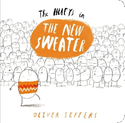 The Day the Crayons Quit by Oliver Jeffers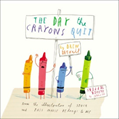 The Dot by Peter H. Reynolds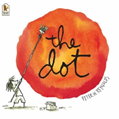 Giraffes Can’t Dance by Giles Andreae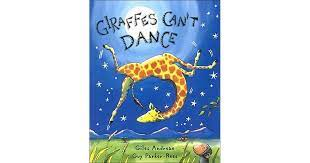 Frog and ToadBy Arnold Lobel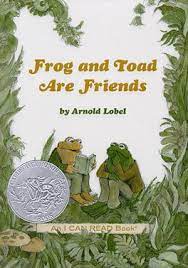 The Huge Bag of Worries by Virginia Ironside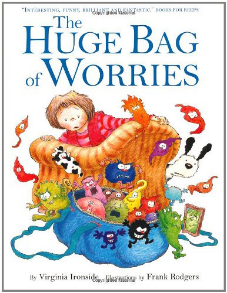 Term 1 + 2Term 1 + 2Term 1 + 2Term 1 + 2Term 1 + 2Term 1 + 2Term 1 + 2Term 1 + 2Term 1 + 2FictionFreddie goes toPlaygroup by Nicola Smee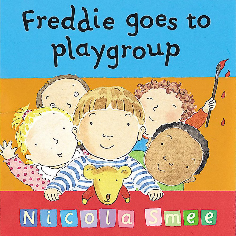 I wish I were Big! By Peter Bowman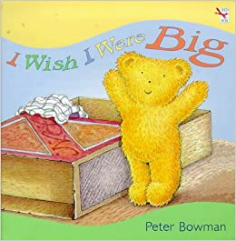 Owl Babies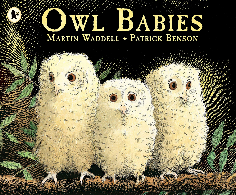 All kinds of babiesBrothers &SistersJust BecauseIf I had a hundredMummies by Vanda Carter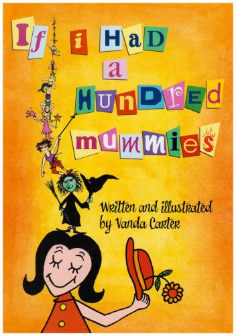 There’s a houseinside myMummy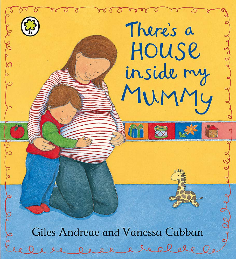 Guess how much I loveyouNever too Little to LoveWhat colour is love?No matter what!All Kinds of BeliefsWhat I BelieveI am PeacePeace is an OfferingThe Peace BookThe Colour MonsterDogger by Shirley Hughes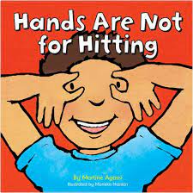 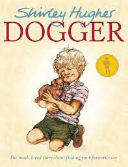 Ruby’s Worry by Tom Percival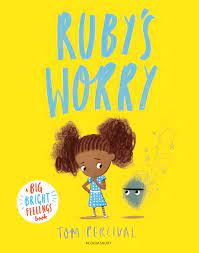 Rama and the Demon King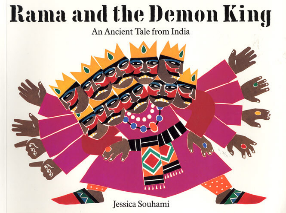 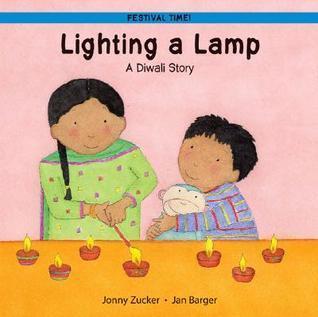 The First Christmas Story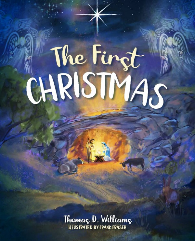 Kipper’s Birthday by Mick Inkpen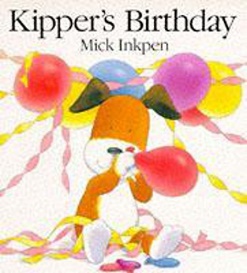 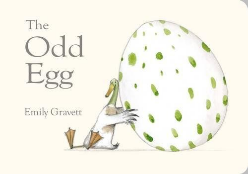 The Odd Egg by Emily Gravett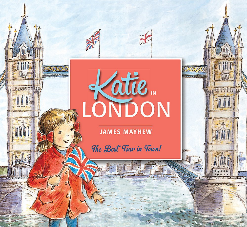 Katie in London by James MayhewThe Queen’s Hat by Steve Anthony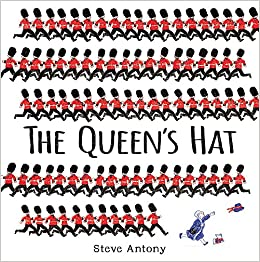 Last Stop on Market Street by Matt de la Pena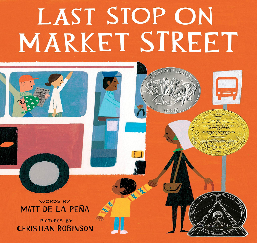 Julia Donaldson Texts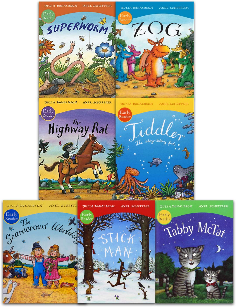 The Tin Forest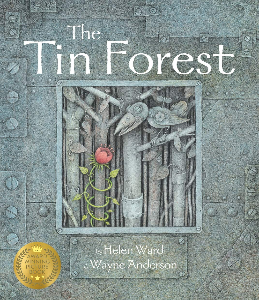 Stubby by Michael Foreman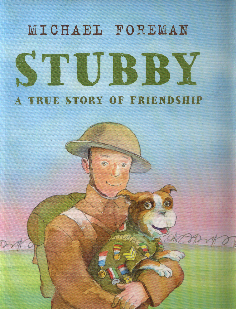 Flo of the Somme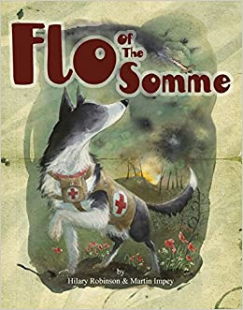 The Owl who was afraid of the dark by Jill Tomlinson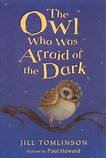 My Christmas Star - Model Text from The Write Stuff Planning.The Squirrels that Squabbled by Rachel Bright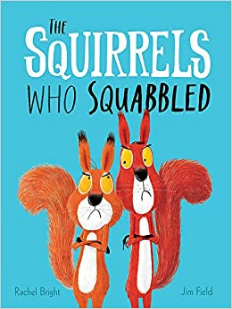 The Guard Dog by Dick King-Smith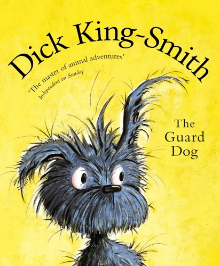 Winter’s Child by Angela McAllistar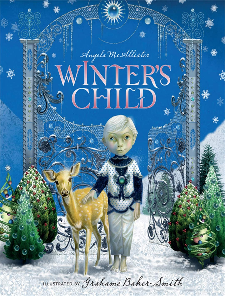 Marcy and the Riddle of the Sphinx by Joe Stanton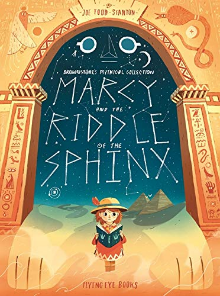 Flat Stanley by Jeff Brown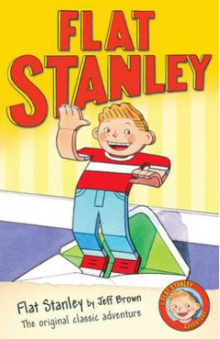 The Twits by Roald Dahl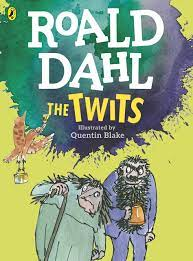 There’s a Pharaoh in our Bath! By Jeremy Strong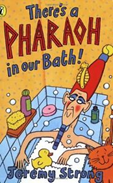 Greek myths by Anthony Horowitz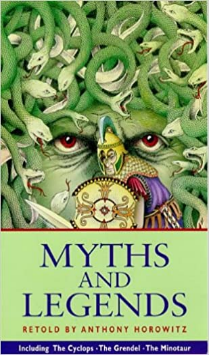 Class readersThe Wild Before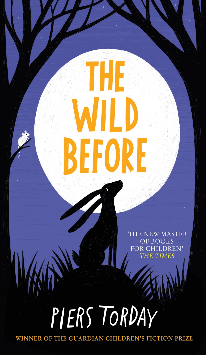 The Boy in the Dress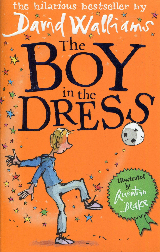 The Snowman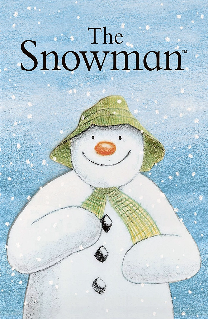 The boy at the back of the class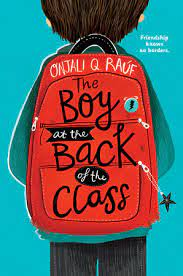 WCR / Read aloudThere’s a Boy in the Girls Bathroom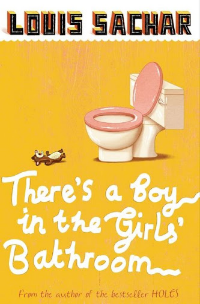 The Explorer by Katherine Rundell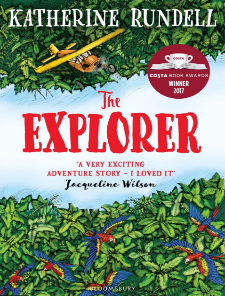 Asha and the Spirit BirdBy Jasbinder Bilan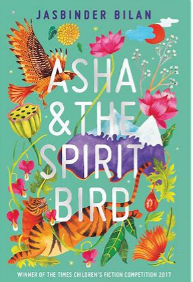 The Night I Met Father Christmas?By Ben Miller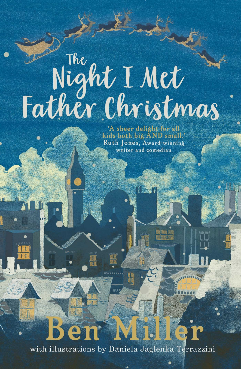 Tom’s Midnight Garden Phillipa Pearce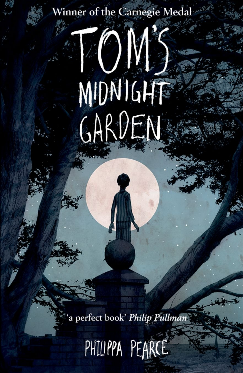 ‘Danny the Champion of the World’ by Roald Dahl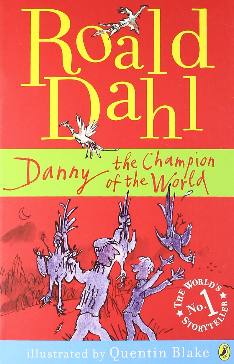 ‘Boom!’ by Mark Haddon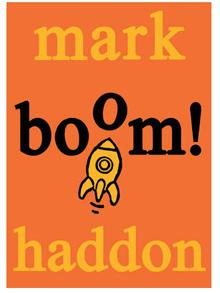 Harry Potter and the Philosopher’s Stone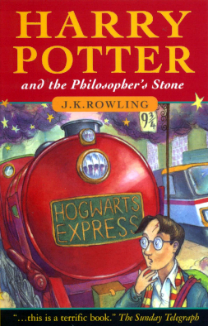 Scavengers by Darren Simpson 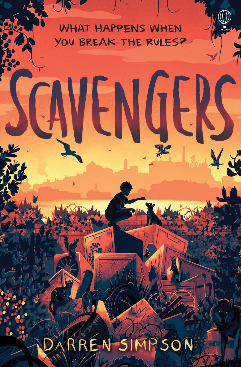 Kensuke’s KingdomBy Michael Morpurgo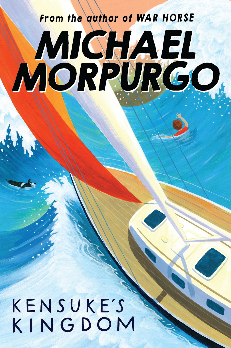 Hansel and Gretel by Neil GaimanOnce by Morris Gleitzman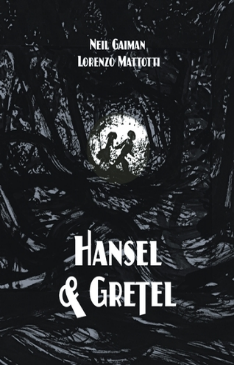 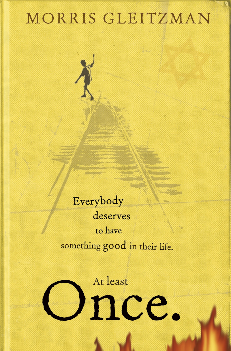 The JourneyFrancesca Sanna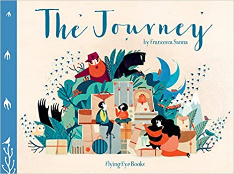 Clockwork by Philip Pullman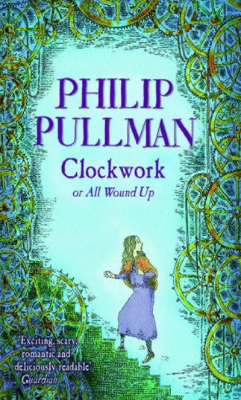 Non-FictionFirst Science- Materials Exploring materials-Wood, Metal Plastic…First science weatherChanging seasonsHow to make a Chocolate Mug Cake ( Non fiction)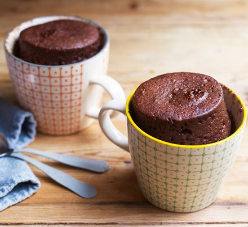 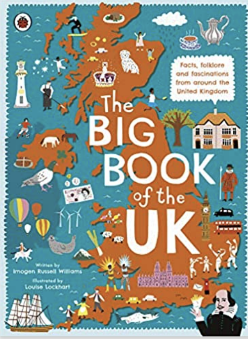 History - 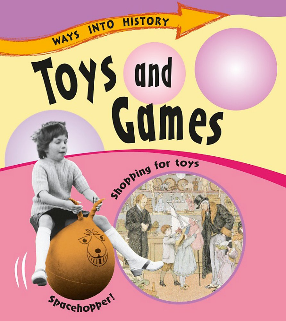 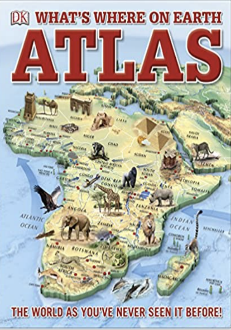 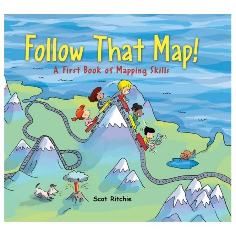 Follow That Map! By Scot RichieInformation texts: The Ancient Egyptians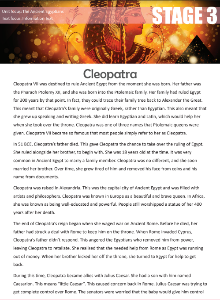 British Museum: So you think you’ve got it bad: A kid’s life in Ancient Egypt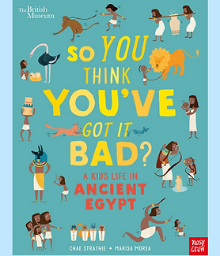 Science - Shackleton’s Journey by William Grill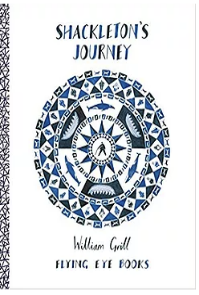 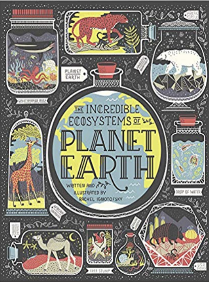 Antarctica: The melting continent By K. Young 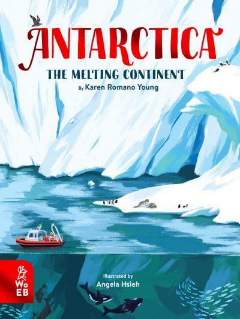 A Visual Introduction to PenguinsBy Bernard Stonehouse, Martin Camm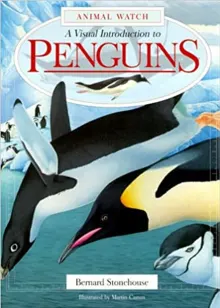 PoetryRhyming stories What are little girls made of?Nursery rhymes and action songsRhyming storiesNursery Rhymes and songs‘Firework Night’by Andrew CollettIn Flanders Fields, by John McRae‘The Eagle and the Crocodile’ by Lewis Caroll‘Firework Night’ by Enid BlytonRevolting Rhymes by Roald DahlWW1 poetry: The Soldier by Rupert BrookeIn Flanders Fields, by John McRaeDulce et Decorum Est By Wilfred Owen The Sounds in the Evening by eleanor FarjeonThe Listening Station by Chrissie GittinsI wandered lonely as a cloud by William Wordsworth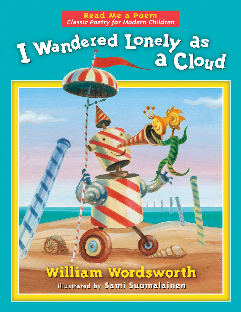 ‘Colonel Fazackerly Butterworth-Toast’ By Charles Causley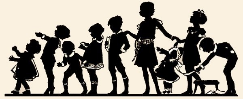 Sticky McStick Stick by Michael Rosen 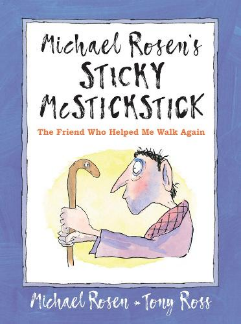 The Jumblies by Edward LearColonel Fazackerley Butterworth-Toast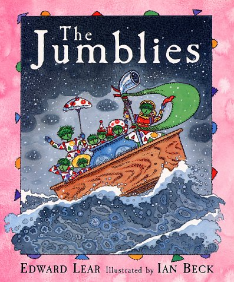 by Charles Causley 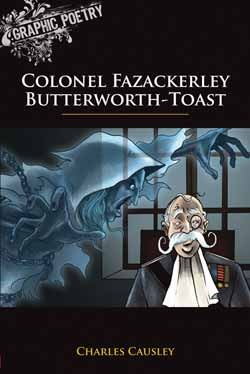 